Publicado en Sabadell el 17/03/2023 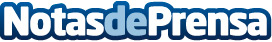 Flors Gessamí lanza nueva colección de primavera a partir del 20 de marzo e invierte las ayudas europeas en mejorar su presencia avanzadaHortensias, margaritas, claveles y gerberas son algunas de las flores protagonistas de esta nueva colección y, a partir del 20 de marzo, estarán disponibles en la página web. Por otro lado, la floristería online empleará las ayudas Next Generation en mejorar su presencia avanzadaDatos de contacto:Carlos937685249Nota de prensa publicada en: https://www.notasdeprensa.es/flors-gessami-lanza-nueva-coleccion-de_1 Categorias: Jardín/Terraza Hogar Otros Servicios Digital http://www.notasdeprensa.es